S izložbe „ Sunce „      U subotu, 16. travnja 2011. U 15.00 bila je podjela priznanja za odabrane likovne radove na temu Sunce. Učenice Lucija Lubina, Marija Topić i Lucija Đumić izradile su Sunce koje je izloženo u Tehničkom muzeju. Na javnoj dodjeli dobile su priznanja te razgledale izložbu u sklopu Festivala znanosti Geodetskog fakulteta u Zagrebu. Čestitamo našim učenicama!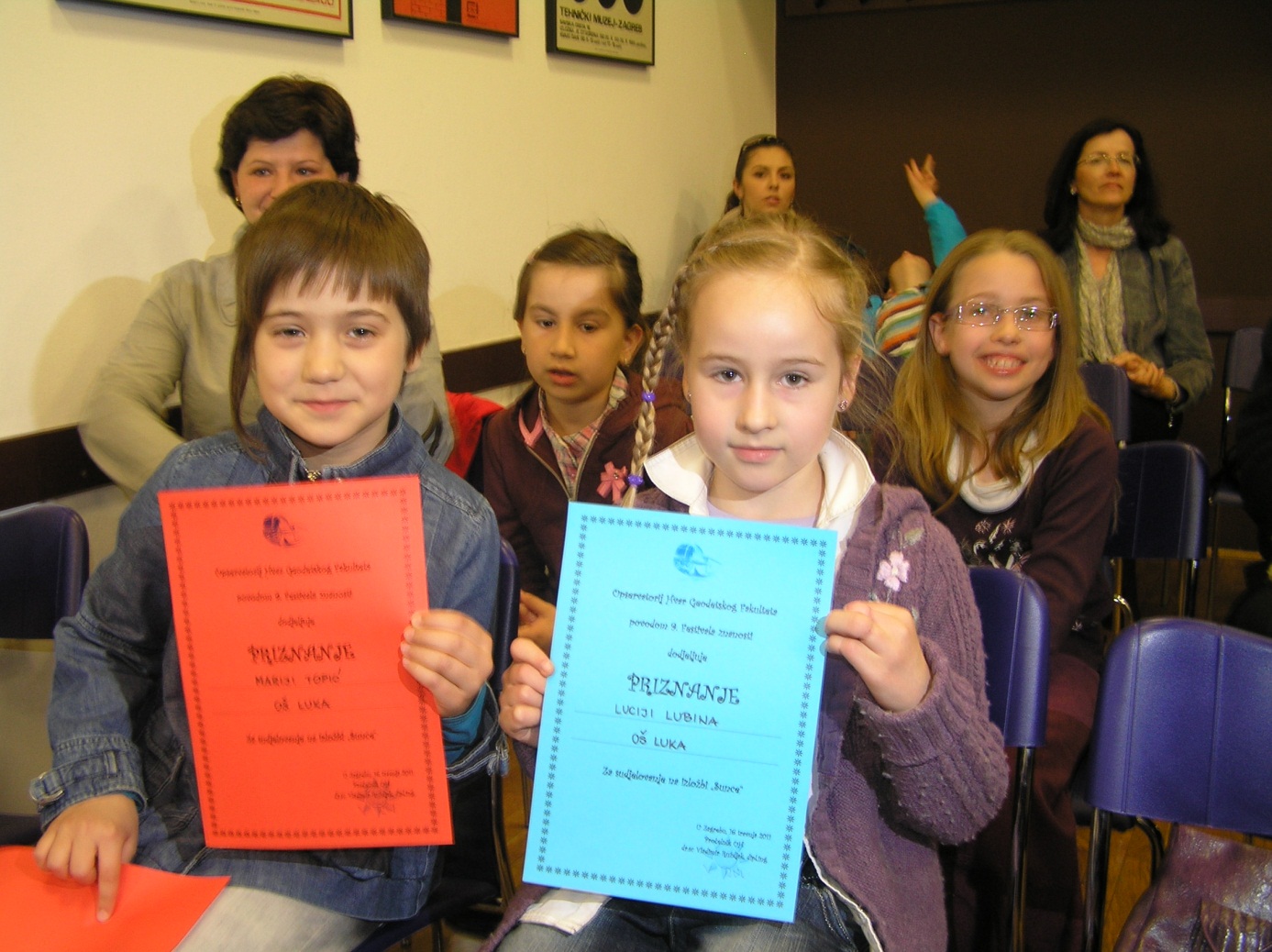 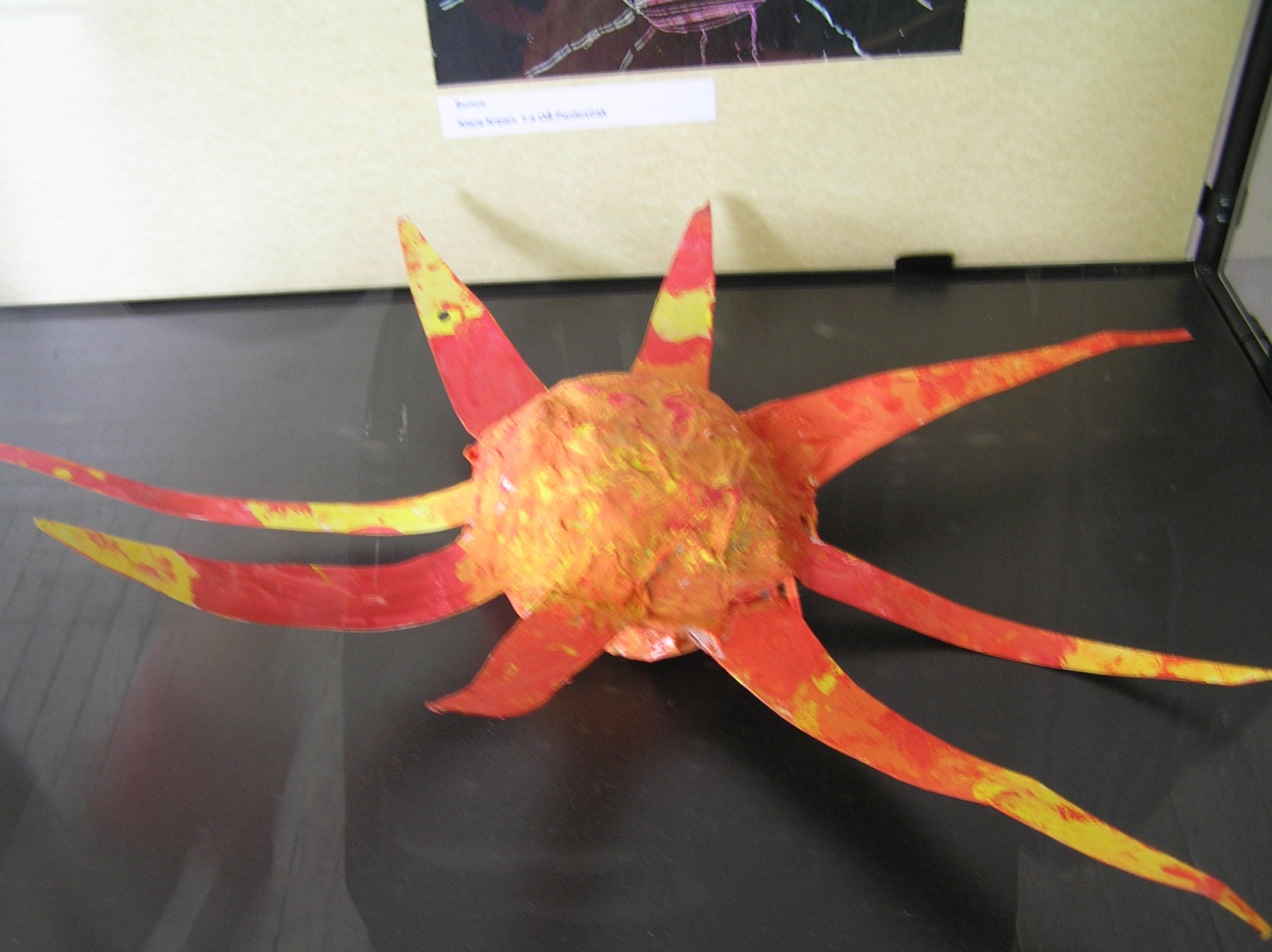 